ĐỀ KIỂM TRA CUỐI NĂM NĂM HỌC: 2016 – 2017Môn Toán  (Thời gian: 60 phút)Họ và tên:. . . . . . . . . . . . . . . . . . . . . . . …………….. Lớp. . . . . .	A. Khoanh vào chữ đặt trước kết quả đúng:  Câu 1 .Thương của  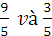       9                             2                                 4	15A.  3			B  15		C   2	         D   2Câu 2 .Phân số nào dưới đây bằng ?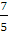 A.  				B.   				C. 			     D.  Câu 3 .Trên bản đồ tỉ lệ 1 : 200, chiều dài phòng học lớp đó được 5 cm. Chiều dài thật của phòng học đó là: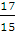 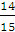 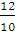 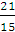 A/ 5 m  			B/ 8 m			C/ 10 m		D/ 12 m                                                                                                                                                                            6               5Câu 4. Kết quả của phép tính  7     +     14    là:     11                           11                                 17 	11A.  21			B  14		C   14	         D    7Câu 5 . Số thích hợp điền vào chỗ chấm để 37 m2   9dm2  =………. dm2   A. 379                          B. 3709                            C. 37009                                       D. 3790Câu 6. Chữ số 5 trong số 425 897 chỉ :A.5                          B. 50                            C. 500                                       D. 5000                                                                                                                     	BCâu 7 .Quan sát hình thoi ABCD, các cạnh song song với nhau là:	                                                                                                                         A	C	DA.   Các cạnh song song với nhau: AB song song BC và CD song song DAB.   Các cạnh song song với nhau : AB song song DC và BC song song CDC.   Các cạnh song song với nhau : AB song song DC và BC song song AD D.    Các cạnh song song với nhau:  AB song song BC và BC song song ADB . Tự luận: Bài 1: Tìm x. x + 126 = 560                                                 b. 4368 : x = 78………………………………………                  …………………………………………..………………………………………                  ………………………………………                       Bài 2:  Tính diện tích của một mảnh vườn hình bình hành có độ dài đáy 27 cm,                           2    chiều cao bằng      độ dài đáy.                          3	Bài giải                                                               2Bài 3:  Bố hơn con 30. Tuổi con bằng         tuổi bố. Tính tuổi của mỗi người	                                                5  	                                                     Bài giảiĐÁP ÁN (Môn toán)Câu 1 (0,5 điểm).  Đáp án ACâu 2  (0,5 điểm).	Đáp án DCâu 3 (1 điểm). Đáp án CCâu 4 (0,5 điểm). Đáp án CCâu 5	 (0,5 điểm). Đáp án BCâu 6 (0,5 điểm).	Đáp án DCâu 7 (0,5 điểm).	Đáp án CB . Tự luận: Bài 1: (2 điểm) 	 x + 126 = 560                                                 b. 4368 : x = 78 x   = 560 – 126 	                                                    x = 4368 : 78 x   = 434                                                                          x = 56Bài 2:  (2 điểm). Bài giảiChiều cao của mảnh vườn hình bình hành là: (0,25đ)                                                              2                                                      27 x      = 18 (cm)    (0,5đ)                                                              3                                                  Diện tích của mảnh vườn là: (0,25đ)                                                        27 x 18 = 486 (cm2) (0,75đ)                    Đáp số 486 cm2    (0,25đ)Bài 3:  (2 điểm). Bài giảiHiệu số phần bằng nhau là  (0,2đ)             5 -2 = 3 (phần)       (0,2đ)	Tuổi của con là:	(0,2đ)                    30 : 3 x 2 = 20 (tuổi)         (0,5 đ)               Tuổi của bố là:        (0,2đ)           30 + 20 = 50 (tuổi)    (0,5đ)                                                   Đáp số : Tuổi bố 50 tuổi   (0,2 đ)                                                       Tuổi con 20 tuổi ,  ĐiểmLời nhận xét của giáo viên